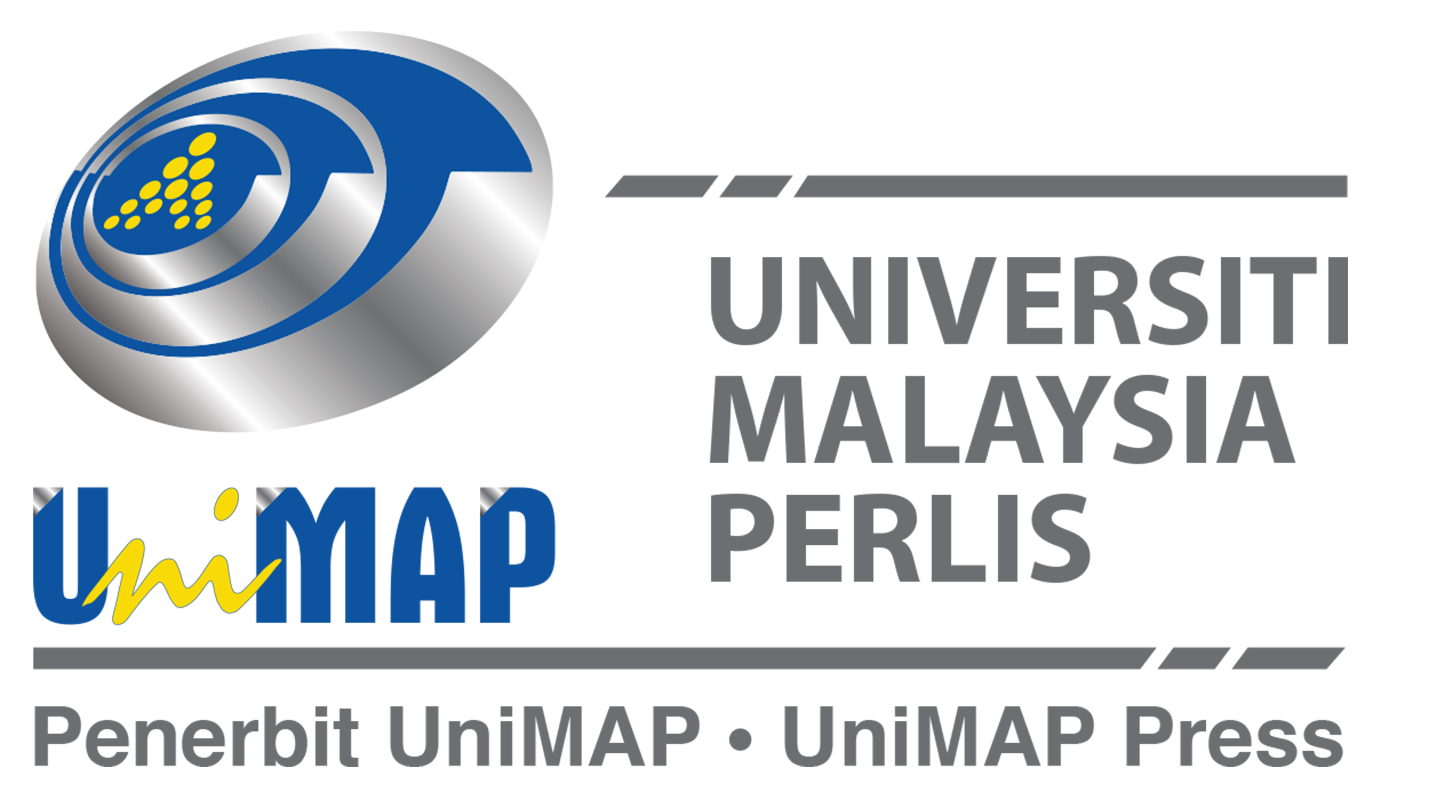 BORANG CADANGAN PENERBITAN BUKUBOOK PUBLISHING PROPOSAL FORM SENARAI SEMAKAN PERMOHONAN /APPLICATION CHECKLIST A.  MAKLUMAT PENULIS UTAMA/PENYUNTING/EDITOR/PERTERJEMAHDETAILS OF MAIN AUTHOR/EDITOR/TRANSLATOR MAKLUMAT PENULIS UTAMA/PENYUNTING/EDITOR/PERTERJEMAHDETAILS OF MAIN AUTHOR/EDITOR/TRANSLATOR Nama Penuh: Full Name:No. Kakitangan: Staff No:No. Kad Pengenalan:IC/Passport No:Fakulti/Pusat/Jabatan: Faculty//Centre/Department:Fakulti/Pusat/Jabatan: Faculty//Centre/Department:No. Telefon Pejabat: Office Telephone No:No. Telefon Bimbit: Mobile Telephone No:Emel:Email:Alamat Pejabat:Office Address:Alamat Rumah:Home Address:Jawatan:Position:Tarikh Mula Berkhidmat dengan Universiti ini:Date of First Appointment with this UniversityJenis Perkhidmatan (SilaTandakan √)/Type of Service (Please Tick √)Jenis Perkhidmatan (SilaTandakan √)/Type of Service (Please Tick √)B. MAKLUMAT MANUSKRIP/DETAILS OF MANUSCRIPT MAKLUMAT MANUSKRIP/DETAILS OF MANUSCRIPT Bidang [Sila Tandakan ()] Fields. [Please Tick ()]Kategori buku yang ingin diterbitkan:   Categories of book to be published:Manuskrip yang dihantar: 		Bercetak (printed)     Type of submission manuscript:                     Digital/(softcopy)Jumlah bab/topik yang terkandung dalam buku:   Total of chapters/topics in the book:Jumlah rajah/ilustrasi/jadual:Total of figures/illustrations/tables:                Rajah/Figure                                                        Ilustrasi/Illustration                                                         Jadual/Table                                                        Lain-lain (nyatakan)                                                                    Other (please specify)Jumlah muka surat yang dianggarkan: Estimate total of pages: Bidang [Sila Tandakan ()] Fields. [Please Tick ()]Kategori buku yang ingin diterbitkan:   Categories of book to be published:Manuskrip yang dihantar: 		Bercetak (printed)     Type of submission manuscript:                     Digital/(softcopy)Jumlah bab/topik yang terkandung dalam buku:   Total of chapters/topics in the book:Jumlah rajah/ilustrasi/jadual:Total of figures/illustrations/tables:                Rajah/Figure                                                        Ilustrasi/Illustration                                                         Jadual/Table                                                        Lain-lain (nyatakan)                                                                    Other (please specify)Jumlah muka surat yang dianggarkan: Estimate total of pages: C.RINGKASAN CADANGAN PENERBITAN /SUMMARY OF PROPOSED PUBLICATION (Sila Rujuk Panduan Penerbitan Kertas Cadangan/Please Refer to Publication Guidelines Proposal) RINGKASAN CADANGAN PENERBITAN /SUMMARY OF PROPOSED PUBLICATION (Sila Rujuk Panduan Penerbitan Kertas Cadangan/Please Refer to Publication Guidelines Proposal) Tajuk Buku Yang Dicadangkan Title of Proposed BookTajuk Buku Yang Dicadangkan Title of Proposed Book2. Sinopsis (Keterangan Manuskrip)(150 - 300 patah perkataan)    Synopsis (Manuscript Description (150-300 words)2. Sinopsis (Keterangan Manuskrip)(150 - 300 patah perkataan)    Synopsis (Manuscript Description (150-300 words)Kata Kunci/Keywords:    Senarai 5 kata kunci yang mengambarkan keseluruhan idea buku anda.      List of 5 keywords that cover the central ideas of your book.Kata Kunci/Keywords:    Senarai 5 kata kunci yang mengambarkan keseluruhan idea buku anda.      List of 5 keywords that cover the central ideas of your book.4. Kebenaran Hak Cipta Rajah, Gambar dan Ilustrasi (jika ada)    Copyrights Permission for Figures, Pictures and Illustrations (if any)4. Kebenaran Hak Cipta Rajah, Gambar dan Ilustrasi (jika ada)    Copyrights Permission for Figures, Pictures and Illustrations (if any)Senarai Kandungan Table of ContentsSenarai Kandungan Table of Contents6. Siapakah Khalayak Sasaran Buku Anda?     Who is your book's intended audience?6. Siapakah Khalayak Sasaran Buku Anda?     Who is your book's intended audience?7. Persaingan buku ini di pasaran ? Apakah kelebihan buku ini berbanding dengan buku-  buku lain di pasaran.    Are there any competing books available in the market? What are the strength of your book compared to its competitors?7. Persaingan buku ini di pasaran ? Apakah kelebihan buku ini berbanding dengan buku-  buku lain di pasaran.    Are there any competing books available in the market? What are the strength of your book compared to its competitors?8. Tempoh Masa Penulisan (Jika Berkenaan)    Duration time of writing (If applicable)8. Tempoh Masa Penulisan (Jika Berkenaan)    Duration time of writing (If applicable)9. Biodata Penulis/Editor [50-300 patah perkataan]   Author/Editor Biography [50-300 words]9. Biodata Penulis/Editor [50-300 patah perkataan]   Author/Editor Biography [50-300 words]10. Susunan Nama Penulis Pada Kulit Buku/Arrangements Author Name in Cover Book10. Susunan Nama Penulis Pada Kulit Buku/Arrangements Author Name in Cover Book10. Nama Penulis Bersama Yang Lain/Editor/Perterjemah atau berkumpulan (jika ada)      Other Author Name/Editor/Translator or Groups (If any)10. Nama Penulis Bersama Yang Lain/Editor/Perterjemah atau berkumpulan (jika ada)      Other Author Name/Editor/Translator or Groups (If any)11. Senarai buku yang pernah diterbitkan sebelum ini. (Sila nyatakan tajuk, nama penulis, nama    penerbit, tempat, ISBN dan tahun terbitan)       List of Previous Books Published (Please include title, author(s), publisher, place, ISBN, publication year) 11. Senarai buku yang pernah diterbitkan sebelum ini. (Sila nyatakan tajuk, nama penulis, nama    penerbit, tempat, ISBN dan tahun terbitan)       List of Previous Books Published (Please include title, author(s), publisher, place, ISBN, publication year) DPERAKUAN PEMOHON /DECLARATION BY APPLICANTPERAKUAN PEMOHON /DECLARATION BY APPLICANTSaya dengan ini mengesahkan bahawa segala maklumat yang diberikan adalah benar, Universiti Malaysia Perlis berhak menolak permohonan saya sekiranya butiran dan maklumat yang diberikan adalah bercanggah. I hereby certify that the information provided is accurate, Universiti Malaysia Perlis have right to reject my application if the details and the information are conflicting. Saya dengan ini mengesahkan bahawa segala maklumat yang diberikan adalah benar, Universiti Malaysia Perlis berhak menolak permohonan saya sekiranya butiran dan maklumat yang diberikan adalah bercanggah. I hereby certify that the information provided is accurate, Universiti Malaysia Perlis have right to reject my application if the details and the information are conflicting. Saya dengan ini mengesahkan bahawa segala maklumat yang diberikan adalah benar, Universiti Malaysia Perlis berhak menolak permohonan saya sekiranya butiran dan maklumat yang diberikan adalah bercanggah. I hereby certify that the information provided is accurate, Universiti Malaysia Perlis have right to reject my application if the details and the information are conflicting. EPERAKUAN/ULASAN OLEH KETUA JABATAN/ DEKAN DECLARATION/COMMENT BY HEAD OF DEPARTMENT/DEANPERAKUAN/ULASAN OLEH KETUA JABATAN/ DEKAN DECLARATION/COMMENT BY HEAD OF DEPARTMENT/DEANSila tandakan (√)/Please Tick (√)Ulasan/Comments:……………………………………………………………………………………………………………………………………………………………………………………………………Sila tandakan (√)/Please Tick (√)Ulasan/Comments:……………………………………………………………………………………………………………………………………………………………………………………………………FPENGESAHAN PENGARAH PENERBIT UniMAPVERIFICATION BY DIRECTOR OF PENERBIT UniMAPPENGESAHAN PENGARAH PENERBIT UniMAPVERIFICATION BY DIRECTOR OF PENERBIT UniMAPUlasan/Comments:………………………………………………………………………………………………………………………………………………………………………………………………………………………………………………………………………………………………………Ulasan/Comments:………………………………………………………………………………………………………………………………………………………………………………………………………………………………………………………………………………………………………Penulis/Author: Tajuk Manuskrip:Manuscript  Title:     No.Senarai Semakan/ChecklistSenarai Semakan/ChecklistTandakan (×)Please TickCatatanNotes1.Halaman Judul /Title PageHalaman Judul /Title Page2.Halaman Hak Cipta (disediakan oleh Penerbit UniMAP)Copyright Page (provide by Penerbit UniMAP)Halaman Hak Cipta (disediakan oleh Penerbit UniMAP)Copyright Page (provide by Penerbit UniMAP)3.Penghargaan /AcknowledgementsPenghargaan /Acknowledgements4.Kata Pengantar/ ForwardKata Pengantar/ Forward5.Prakata/PrefacePrakata/Preface6.Senarai Kandungan /Table of ContentsSenarai Kandungan /Table of Contents7.Bab (nyatakan bilangan bab dan bilangan muka surat).Chapter (total of chapters and pages)Bab (nyatakan bilangan bab dan bilangan muka surat).Chapter (total of chapters and pages)8.Lampiran /Appendix Lampiran /Appendix 9.Rujukan/bibliografi/References/Bibilography Rujukan/bibliografi/References/Bibilography 10.Glosari/GlossaryGlosari/Glossary11.Istilah (Bahasa Melayu-Bahasa Inggeris)/Term (Malay Language-English Language)Istilah (Bahasa Melayu-Bahasa Inggeris)/Term (Malay Language-English Language)12.Indeks /IndexIndeks /Index13.Lain-lain (nyatakan)Other( please specify) 13.Lain-lain (nyatakan)Other( please specify) 14.Sinopsis (Blurb) 150-300 Patah Perkataan /Synopsis 150-300 wordSinopsis (Blurb) 150-300 Patah Perkataan /Synopsis 150-300 word15.Konsep Kulit Hadapan Buku/Front Cover Book Concept Konsep Kulit Hadapan Buku/Front Cover Book Concept 16.Susunan Nama Penulis/Arrangements of Author NameSusunan Nama Penulis/Arrangements of Author Name17.Gambar Penulis/Author’s PhotoGambar Penulis/Author’s Photo18.Biodata Penulis/Author’s BiographyBiodata Penulis/Author’s Biography